TYDZIEŃ MAŁEGO POLAKA                                                                 5 – 10 listopada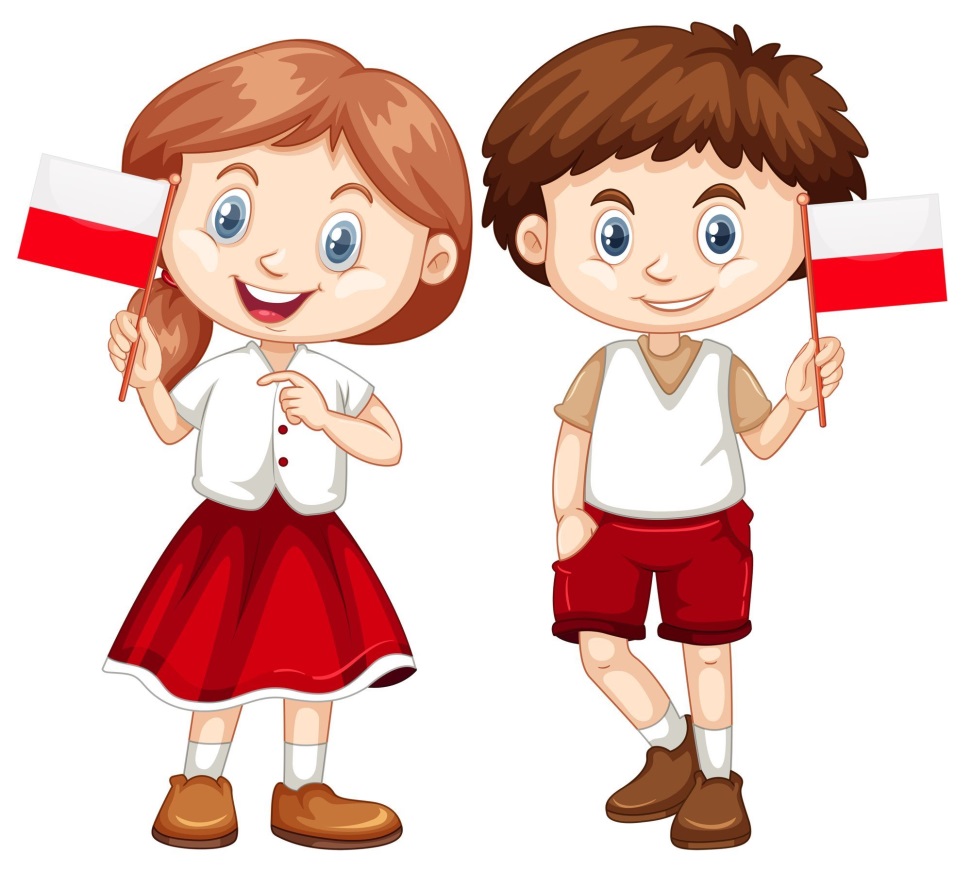 prosimy ubierać dzieci na biało -czerwonodzieci mogą przynosić do przedszkola niepodległościowe akcesoria„NIECH SIĘ ZABIELI I ZACZERWIENI”